电磁波传输机理模拟问题描述：低频电磁波在2000米深处沿着金属导体/环空向地面传输，地面有电磁波接受装置。发射天线端子：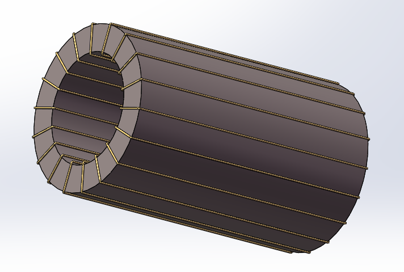 上图中深灰色部件为磁芯，金属为铜线，示意图，以仿真结果为准，目前有实物验证，想通过仿真技术解释。电磁波传输通道环境：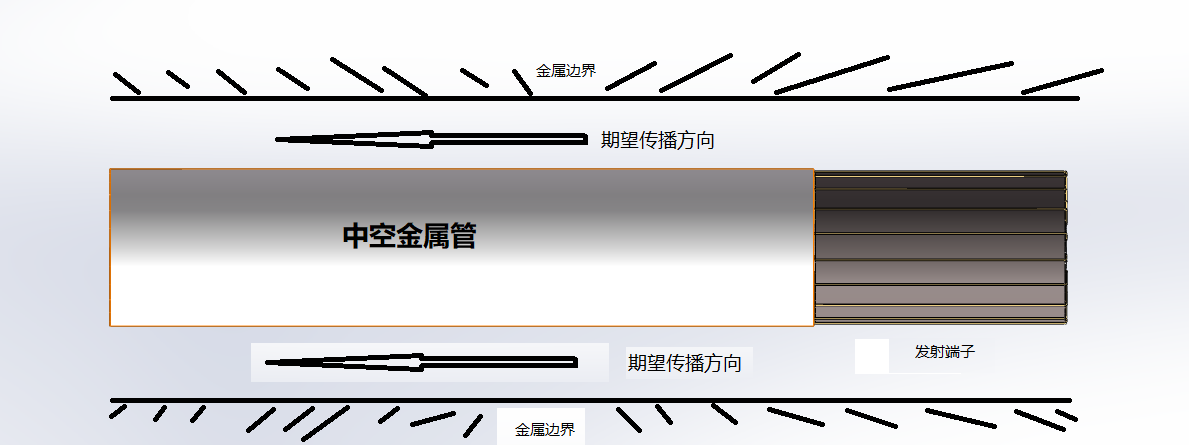 中空为流体，金属管与金属边界有流体。发送端子也是中空，有流体通过，上图右侧还是金属管，未绘制。主要任务要求：采用COMSOL或其他成熟模拟软件构建模型（我们有基本的SW模型）；通过仿真模拟，优化天线端子机械尺寸，给出模拟仿真传输方向接受端电磁波强度等参数；验收标准：COMSOL仿真模型或其他模型；，提供一份技术说明；提供一份详细仿真技术报告和讲解视频；其他要求：对电磁波传输基础理论扎实，特别是低频传输；有丰富的材料特性技术与模拟经验；请先评估，后动手做。一定要评估，提高我们合作效率，请不浪费您的时间；不接受练手的、不接受先支付费用的（能做付费，不承担半吊子工作费用）；一定要多沟通，因为我们最清楚需求；时间周期：2周，费用1.5W RMB